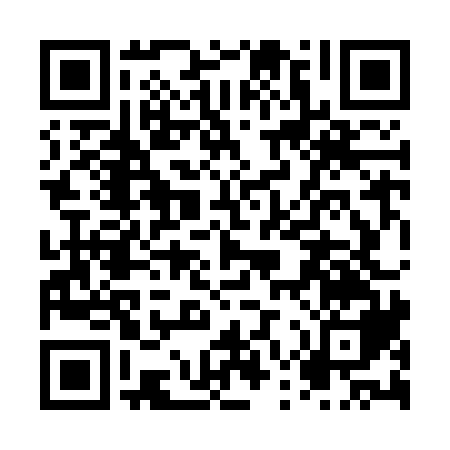 Prayer times for Augustinava, LithuaniaWed 1 May 2024 - Fri 31 May 2024High Latitude Method: Angle Based RulePrayer Calculation Method: Muslim World LeagueAsar Calculation Method: HanafiPrayer times provided by https://www.salahtimes.comDateDayFajrSunriseDhuhrAsrMaghribIsha1Wed2:595:341:166:288:5811:242Thu2:585:321:166:299:0011:253Fri2:575:301:156:309:0211:264Sat2:565:271:156:329:0411:275Sun2:565:251:156:339:0611:286Mon2:555:231:156:349:0811:287Tue2:545:211:156:359:1011:298Wed2:535:191:156:369:1211:309Thu2:525:171:156:379:1411:3110Fri2:515:151:156:399:1611:3211Sat2:505:131:156:409:1811:3312Sun2:505:111:156:419:2011:3313Mon2:495:091:156:429:2211:3414Tue2:485:071:156:439:2411:3515Wed2:475:051:156:449:2611:3616Thu2:475:041:156:459:2711:3717Fri2:465:021:156:469:2911:3718Sat2:455:001:156:479:3111:3819Sun2:454:581:156:489:3311:3920Mon2:444:571:156:499:3411:4021Tue2:434:551:156:509:3611:4122Wed2:434:541:156:519:3811:4123Thu2:424:521:156:529:4011:4224Fri2:424:511:156:539:4111:4325Sat2:414:491:166:549:4311:4426Sun2:414:481:166:559:4411:4427Mon2:404:461:166:559:4611:4528Tue2:404:451:166:569:4711:4629Wed2:394:441:166:579:4911:4630Thu2:394:431:166:589:5011:4731Fri2:394:421:166:599:5211:48